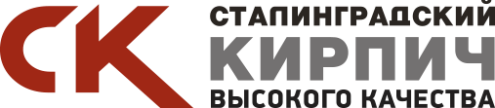 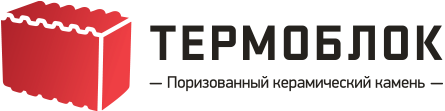 Вид изделияРазмер,ммвесФормат и марка изделия по прочностиКоличествоштук в упаковке/ загрузка а/м 20т/шт.Вид изделияРазмер,ммвесФормат и марка изделия по прочностиКоличествоштук в упаковке/ загрузка а/м 20т/шт.с учетом упаковкис учетом упаковки и поддонаКирпич керамический «Сталинградский кирпич»Кирпич керамический «Сталинградский кирпич»Кирпич керамический «Сталинградский кирпич»Кирпич керамический «Сталинградский кирпич»Кирпич керамический «Сталинградский кирпич»1.4 НФ Лицевой (Морковь)250x120x881,4 НФ/М-150320/5760280/560015,3016,251.4 НФ Строительный пуст.(1с)250x120x 881,4 НФ/М-125,150320/576012,45____1.4 НФ Строительный пуст.(2с)250x120x 881,4 НФ/М-125,150320/576011,60____1 НФ полнотелый 250x120x 651 НФ/М-200318/5088. 336/5040.11,2612,10Вид изделияФорматРазмервесМарка изделия по прочностиКоличествоштук в упаковке/ загрузка а/м 20т/штВид изделияФорматРазмервесМарка изделия по прочностиКоличествоштук в упаковке/ загрузка а/м 20т/штЦена за камень с учетом упаковки и поддона, руб./штЦена за камень с учетом упаковки и поддона, руб./штТЕРМОБЛОК 44(12,4 НФ)440x250х219М-10040/104073,1673,16ТЕРМОБЛОК 38(10,7 НФ)380х250x219М-100,12560/120058,6958,69ТЕРМОБЛОК 25(10,7 НФ)250х380x219М-10060/120058,6958,69ТЕРМОБЛОК 38 (9,3 НФ)380х250x188М-15060/144069,1169,11ТЕРМОБЛОК 38 (9,3 НФ)380х250x188М-10060/144056,0856,08ТЕРМОБЛОК 20 (9,0 НФ)400х200х219.М-10048/134454,7554,75